                                                              Academy Council Meetings (Autumn 2022)                                                                                                   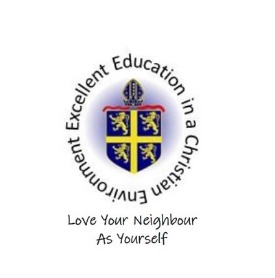 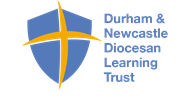 NameFull Academy Council MeetingSpecial MeetingMrs A Baines18.10.22    6.12.22Mr M Johnson18.10.22    ApolsMrs D Wheeldon18.10.22    6.12.22Mrs C Patton-Woods18.10.22    6.12.22Mrs H Cordiner18.10.22    6.12.22Mrs H Stuart18.10.22    6.12.22Rev Philip18.10.22    6.12.22Mr A Kane18.10.22    6.12.22Mrs K Crowley18.10.22    Apols